XII  КОНКУРС  ЗА  ДЕТСКА  РИСУНКА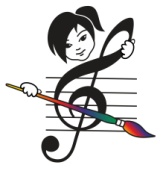 април, 2019 г. - ПерникРЕГЛАМЕНТ  ЗА  УЧАСТИЕ1. Конкурсът за детска рисунка се организира от Община Перник, Общински комплекс Дворец на културата и Обединена школа по изкуствата. В конкурса могат да участват деца от България и чужбина. Откриването на изложбата с наградените от конкурса детски рисунки, както и тържествената церемония по награждаване, ще се състои на12 април, 2019 година  от  16.30 часа в Двореца на културата в град Перник.2.Главната цел на конкурса е да даде сцена за изява на детския талант, да бъде място за обмен на знания, умения и идеи. 3.В конкурса могат да участват с една рисунка индивидуално: - деца от детски градини, училища, школи по изобразително изкуство и други извънучилищни звена- ученици от специализирани училища4. Възрастови групи на участниците: I група - до 8 г. включително /родени до 31.12.2011 г./II група - от 8 до 11г. /родени от 01.01.2008 г. до 31.12.2010 г. /III група - от 11 до 14 г. /родени от 01.01.2005 г. до 31.12.2007 г./IV група - от 14 до 19 г. /родени от 01.01.2000 г. до 31.12.2004 г./5.Журирането се извършва в две категории:- школи и кръжоци- специализирани училищаЖурито е съставено от изявени педагози, художници, дейци на изкуството и културата. Всички негови решения по класиране и подбор на участниците в изложбата са окончателни и неоспорими.6.Условия за участие:-  тема - по избор-  формат -  35см/ 50см-  свободна живописна техника и стилНа гърба на всяка рисунка трябва да има следната информация:Трите имена на участникаДата и година на раждане, навършени годиниАдрес, телефонен номер и e-mail на участникаПреподавател - име и фамилия, телефонен номер, e-mailОбразователна институция (училище, школа и др.) - адрес, телефонен номер, e-mailЗаглавие на творбатаПри колективно изпращане на рисунките, моля изпратете поименен списък на участниците.7.Награден фонд:- грамота за участие- за всяка възрастова група и категория се присъждат дипломи и медали за I-во, II-ро и  III-то място, дипломи за поощрения- награда на Кмета на Община Перник – статуетка и парична сума от 100 лева за изключително ярко дарование- награда за най-малък участник- други награди / от спонсори /Журито си запазва правото да присъжда и повече от един медал в група и категория или да не присъжда всички предварително обявени награди.8.Рисунките трябва да бъдат изпратени не по-късно от  12. 03. 2019 г. на адрес: 2300, гр. Перникпл.,,Кракра’’ № 1ОК Дворец на културатаОбединена школа по изкустватаЗа Конкурса за детска рисунка9. Таксата участие е 5 лева за участник.Таксата за участие се внася по банков път с платежно нареждане за плащане към бюджета по банкова сметка наОК Дворец на културата: IBAN: BG50CECB97903136296500Банка: ЦКБ Перник – BIC: CECBBGSF- Във вносната бележка за „задължено лице” се изписват: Името – собствено, бащино и фамилно на участника в конкурса. - Допуска се колективен превод на няколко участника на общо платежно нареждане. Ако преводът е от институция (училище,читалище, школа и др.), в такъв случай „задължено лице“ е съответната институция. Посочва се булстата на вносителя, без да се пишат имената на участниците (но поименен списък на участниците следва да бъде приложен към изпратените рисунки).- За  „основание за плащане” се изписва: „Такса за участие в конкурс за детска рисунка” .- Участниците от Перник могат да внесат таксата на касата в Двореца на културата.Срокът за плащане е до 12. 03. 2019 г. включително.Банковите комисионни и такси са за сметка на участника. При неявяванена участника, таксата не подлежи на връщане.11.Изпращането на рисунките представлява съгласие и приемане на регламента на конкурса, с което участникът предоставя безвъзмездно правата върху изпратените рисунки за конкурса с цел популяризирането му. Разноските по изпращането на детските рисунки са за сметка на участниците и те не подлежат на връщане.Конкурсните творби не се връщат на участниците. Те остават в архива на ОК Дворец на културата.Резултатите от класирането ще бъдат публикувани на сайта на Общински комплекс Дворец на културата след  02. 04. 2019 година-http://www.palacepernik.com/За допълнителна информация:Телефони: +35976 600333,  +359885 262610  или e-mail: schoolofarts@abv.bg